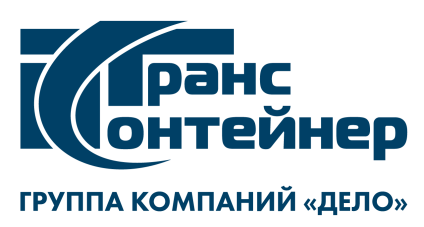 ВНИМАНИЕ!ПАО «ТрансКонтейнер» информирует о внесении изменений в документацию открытого конкурса в электронной форме № ОКэ-НКПВСЖД-23-0004 по предмету закупки «Устройство площадки для хранения контейнеров (замощение земельного участка брусчаткой типа "трилистник") на контейнерном терминале Батарейная филиала ПАО "ТрансКонтейнер" на Восточно-Сибирской железной дороге» В документации о закупке:1. Изложить пункты 7, 8 Информационной карты (раздел 5 документации о закупке) в следующей редакции:Далее – по тексту7.Место, дата и время начала и окончания срока подачи Заявок, открытия доступа к ЗаявкамЗаявки принимаются через ЭТП, информация по которой указана в пункте 4 Информационной карты, с даты опубликования Открытого конкурса и до «21» августа 2023 г. 14 часов 00 минут местного времени. Открытие доступа к Заявкам состоится автоматически в Программно-аппаратном средстве ЭТП в момент окончания срока для подачи Заявок.8.Рассмотрение, оценка и сопоставление ЗаявокРассмотрение, оценка и сопоставление Заявок состоится «21» августа 2023 г. 15 часов 00 минут местного времени по адресу, указанному в пункте 2 Информационной карты.Председатель Конкурсной комиссии филиала ПАО «ТрансКонтейнер» на Восточно-Сибирской железной дороге               _________________  Д. Е. Тишанин